 «Об утверждении «Комплексной программы профилактики правонарушений, обеспечения общественного порядка и противодействия преступности на территории муниципального образования Соль-Илецкий городской округ на 2024-2027 годы»         В соответствии с Федеральным законом от 06.10.2003 № 131-ФЗ «Об общих принципах организации местного самоуправления в Российской Федерации», Федеральным законом Российской Федерации от 23.06.2016 № 182-ФЗ «Об основах системы профилактики правонарушений в Российской Федерации», Законом Оренбургской области от 29.06.2017 № 451/107-VI-ОЗ «О регулировании отдельных вопросов в сфере профилактики правонарушений в Оренбургской области», Уставом муниципального образования Соль-Илецкий городской округ  Оренбургской области, постановляю:            1.Утвердить «Комплексную программу профилактики правонарушений, обеспечения общественного порядка и противодействия преступности  на территории муниципального образования Соль-Илецкий городской округ на 2024-2027 годы» согласно приложению к настоящему постановлению.           2. Признать утратившим силу постановление администрации муниципального образования Соль-Илецкий городской округ от 19.12.2019 № 2642-п «Об утверждении «Комплексной программы профилактики правонарушений, обеспечения общественного порядка и противодействия преступности  на территории муниципального образования Соль-Илецкий городской округ на 2020-2023 годы». 3.Контроль за исполнением данного постановления возложить на первого заместителя главы администрации городского округа – заместителя главы администрации городского округа по строительству, транспорту, благоустройству и ЖКХ В.Н.Полосухина.            4.Постановление вступает в силу после его официального опубликования (обнародования).Глава муниципального образованияСоль-Илецкий городской округ                                                         В.И.ДубровинПриложениек постановлению администрацииСоль-Илецкого городского округаот 10.01.2024 № 3-п«Комплексная программа профилактики правонарушений, обеспечения общественного порядка и противодействия преступности на территории муниципального образования Соль-Илецкий городской округ на 2024-2027 годы»I.Паспорт программыII.Содержание проблемы и обоснование необходимости ее решения программным методом.В Указе Президента Российской Федерации от 02.07.2021 № 400 «О стратегии национальной безопасности Российской Федерации» главными направлениями государственной политики на долгосрочную перспективу определены усиление роли государства в качестве гаранта безопасности личности, прежде всего детей и подростков, совершенствование нормативного правового регулирования предупреждения и борьбы с преступностью, экстремизмом, расширение международного сотрудничества в правоохранительной сфере.Реализация мероприятий данной программы позволит обеспечить наступательность и оперативное реагирование на изменения криминальной ситуации, добиться реального снижения уровня преступности в округе и повысит эффективность предупреждения правонарушений путем привлечения всех слоев населения к осуществлению комплекса мероприятий по профилактике правонарушений, созданию условий, способствующих формированию активной жизненной позиции граждан, развитию культурно- досуговой и спортивно-массовой работы с несовершеннолетними и молодежью. Процессы криминализации общества носят объективный характер и основаны на социально-экономических факторах: увеличении имущественной дифференциации населения, обусловленном негативными проявлениями в экономике, криминализации хозяйственных связей, росте алкоголизма и наркомании, «правовом нигилизме» населения, низком уровне доверия к правоохранительным органам.Вместе с тем принятых мер в сфере обеспечения общественного порядка явно недостаточно. Сегодня необходимо создание нормальных условий для службы участковых уполномоченных полиции по приёму граждан на административных участках, повышения уровня их материально-технического обеспечения. Недостаточен уровень взаимодействия полиции с общественностью, населением и органами местного самоуправления по вопросам профилактики правонарушений, низка активность граждан и общественных формирований в охране общественного порядка.Для закрепления достигнутых результатов и повышения эффективности противодействия преступности требуется единый подход и координация действий в этом направлении. Необходимо сконцентрировать усилия заинтересованных ведомств на комплексном решении задач по профилактике правонарушений и усилению борьбы с преступностью на территории округа. Решение данных задач невозможно без серьёзной поддержки органов муниципальной  власти округа, объединения усилий правоохранительных органов, различных ведомств, органов местного самоуправления. Это обуславливает необходимость дальнейшего применения программно – целевого подхода.Программный метод в реализации мер по противодействию преступности доказал свою эффективность на муниципальном уровне.Решению этих задач должна служить «Комплексная программа профилактики правонарушений в муниципальном образовании Соль-Илецкий городской округ на 2024 - 2027 годы».Программа соответствует установленным приоритетам социально-экономического развития городского округа, способствует обеспечению роста благосостояния и качества жизни населения.III. Цели, задачи, основные мероприятия и сроки реализации ПрограммыОсновными целями Программы являются: укрепление на территории округа законности, правопорядка, обеспечение надежной защиты прав и свобод граждан, имущественных и других интересов граждан и юридических лиц от преступных посягательств; консолидация усилий органов государственной власти Соль-Илецкого городского округа, правоохранительных, контролирующих органов, органов местного самоуправления, общественных объединений правоохранительной направленности и граждан в сфере профилактики правонарушений и усиления борьбы с преступностью; совершенствование системы профилактики преступлений и иных правонарушений, повышение уровня обеспечения общественного порядка и общественной безопасности, оперативное реагирование на изменение криминогенной ситуации в Соль-Илецком городском округе.Для достижения поставленных целей необходимо решение следующих задач:-предупреждение правонарушений и преступлений на  улицах и в общественных местах округа; -противодействие терроризму, проявлениям политического, этнического, религиозного экстремизма;-развитие новых форм взаимодействия  служб безопасности округа, органов местного самоуправления, предприятий и учреждений округа, общественными организациями и объединениями  по вопросам обеспечения безопасности в округе;- обеспечение комплексного подхода к решению задач по обеспечению правопорядка на территории округа;- привлечение  организаций, общественных объединений и граждан к укреплению правопорядка;- снижение уровня преступности на территории округа;- повышение раскрываемости тяжких и особо тяжких преступлений;- повышение эффективности борьбы с организованной преступностью, незаконным оборотом наркотиков, проявлениями терроризма и экстремизма, пресечение незаконной миграции;- совершенствование многоуровневой системы профилактики правонарушений;- снижение уровня рецидивной преступности, социальная адаптация лиц, освободившихся из мест лишения свободы; - предупреждение безнадзорности, беспризорности и правонарушений несовершеннолетних, выявление и устранение причин и условий, способствующих их совершению;- повышение эффективности работы участковых уполномоченных полиции по выявлению и раскрытию преступлений на обслуживаемых административных участках;- повышение уровня правовой осведомлённости и правовой культуры граждан;-формирование позитивного общественного мнения о правоохранительной системе и результатах её деятельности, восстановление доверия населения к правоохранительным органам.Достижение поставленных целей и задач планируется осуществить в ходе реализации комплекса мероприятий программы:-общая профилактика правонарушений;-профилактика правонарушений на улицах, в общественных местах;-предупреждение экстремизма и терроризма;-профилактика правонарушений, профилактика насилия в сфере семейно-бытовых отношений;-профилактика правонарушений отдельных категорий населения несовершеннолетних, мигрантов, лиц, освободившихся из мест лишения свободы.Реализация мероприятий Программы рассчитана на 4 года (2024 - 2027 годы).IV. Перечень мероприятий Программы.Для решения поставленных в Программе задач запланированы мероприятия по следующим направлениям:1.Профилактика правонарушений и  обеспечение общественного порядка- профилактика правонарушений на территории округа; - профилактика правонарушений среди несовершеннолетних;- профилактика правонарушений в отношении определенных категорий лиц;- профилактика правонарушений в общественных местах и на улицах;-профилактика нарушений законодательства о гражданстве, предупреждение и пресечение нелегальной миграции;- организационно-методическое и информационное обеспечение профилактики правонарушений;- участие граждан и общественных формирований в охране общественного порядка;- информационно-пропагандистское обеспечение деятельности участковых уполномоченных полиции, укрепления доверия населения.2.Усиление борьбы с преступностью- преодоление криминализации предприятий экономики всех форм собственности;- борьба с организованной преступностью, коррупцией, наркобизнесом, терроризмом и экстремизмом. - обеспечение общественного порядка;- раскрытие и расследование преступлений;-информационно-пропагандистское обеспечение борьбы с преступностью.V.Механизм реализации мероприятий Программы Программа имеет межведомственный комплексный характер и реализуется в 2024– 2027 годах.VI.Ресурсное обеспечение ПрограммыФинансирование Программы осуществляется за счет средств бюджета муниципального образования Соль-Илецкий городской округ. Всего на реализацию программных мероприятий требуется 296,6 (двести девяносто шесть тысяч шестьсот) рублей, в том числе по годам:2024 год – 296 600    рублей;2025 год –0 рублей;2026 год –0 рублей;2027 год –0 рублей.VII.Оценка социально-экономической эффективности программы Социально-экономическая эффективность реализации Программы выражается в определённых ожидаемых конечных результатах, в том числе в сокращении латентной преступности, повышении раскрываемости тяжких и особо тяжких преступлений, ослаблении позиций организованной преступности, снижении уровня криминализации экономики, значительном повышении эффективности профилактики правонарушений, оздоровлении обстановки на улицах и в других общественных местах, сокращении уровня рецидивной преступности, доли несовершеннолетних преступников, установлении тесной взаимосвязи населения и общественных институтов с правоохранительными органами.Реализация комплекса программных мероприятий обеспечит достижение к окончанию срока действия Программы следующих показателей:-снижение удельного веса тяжких и особо тяжких преступлений в общем количестве зарегистрированных преступных посягательств;-уменьшение удельного веса преступлений, совершённых в общественных местах, от общего количества зарегистрированных преступлений;-снижение удельного веса преступлений, совершённых несовершеннолетними, от общего числа расследованных преступлений;-уменьшение удельного веса преступлений, совершённых лицами, ранее совершавшими преступления, от общего числа расследованных преступлений;-увеличение раскрываемости тяжких и особо тяжких преступлений.VIII.Мероприятия ПрограммыВ рамках выполнения мероприятий Программы будет обеспечено:- сокращение числа уличных правонарушений и преступлений, в том числе количества правонарушений и преступлений, совершаемых в общественных местах.- снижение доли преступлений, совершенных несовершеннолетними и лицами, ранее отбывавшими наказание в виде лишения свободы;- вовлечение граждан и общественные организации в деятельность добровольных формирований населения по охране общественного порядка;- помощь правоохранительным органам в обеспечении общественной безопасности.Перечень мероприятий по реализации ПрограммыВсего для финансирования Программы необходимо средств из бюджета муниципального образования Соль-Илецкий городской округ 296,6 (двести девяносто шесть тысяч шестьсот) рублей, в том числе по годам:2024 год – 296 600    рублей;2025 год –0 рублей;2026 год –0 рублей;2027 год –0 рублей.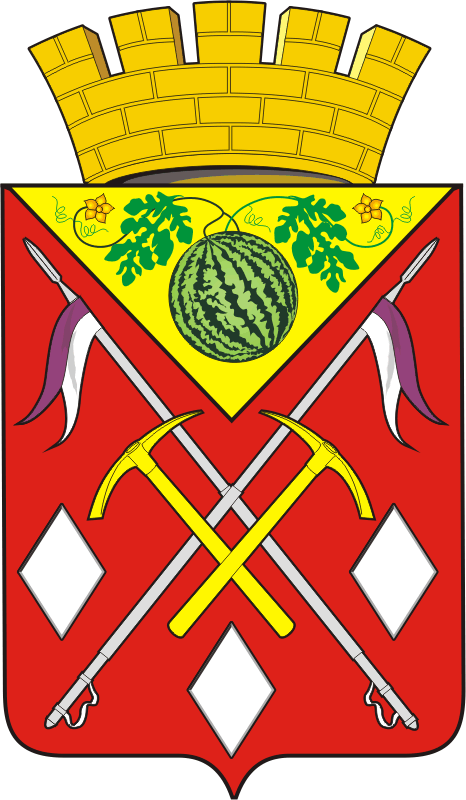 АДМИНИСТРАЦИЯМУНИЦИПАЛЬНОГО ОБРАЗОВАНИЯСОЛЬ-ИЛЕЦКИЙ ГОРОДСКОЙ ОКРУГОРЕНБУРГСКОЙ ОБЛАСТИПОСТАНОВЛЕНИЕ10.01.2024 № 3-пОснование для разработки программыУказ Президента Российской Федерации от 02.07.2021 № 400 «О стратегии национальной безопасности Российской Федерации»;Федеральный закон от 06.10.2003 №131-ФЗ «Об общих принципах организации местного самоуправления в Российской Федерации»;Федеральный закон Российской Федерации от 23.06.2016 № 182-ФЗ «Об основах системы профилактики правонарушений в Российской Федерации»;Закон Оренбургской области от 29.06.2017 № 451/107-VI-OЗ «О регулировании отдельных вопросов в сфере профилактики правонарушений в Оренбургской области»; Постановление Правительства Оренбургской области от 29.12.2018 № 909-пп «Об утверждении государственной программы «Обеспечение общественного порядка и противодействие преступности в Оренбургской области»Заказчик программыАдминистрация муниципального образования Соль-Илецкий городской округ.Исполнители программыАдминистрация муниципального образования Соль-Илецкий городской округ;Межведомственная комиссия по профилактике правонарушений на территории муниципального образования Соль-Илецкий городской округ;Межведомственная комиссия по противодействию злоупотреблением наркотическими веществами и их незаконному обороту муниципального образования Соль-Илецкий городской округ;Управление образования администрации муниципального образования Соль-Илецкий городской округ (УО);Центр диагностики и консультирования (ЦД и К);Комиссия по делам несовершеннолетних и защите их прав (КДН и ЗП);Отдел культуры администрации муниципального образования Соль-Илецкий городской округ (ОК);Комитет по физической культуре, спорту, туризму, делам молодежи и работе с общественными организациями( КФСДМ);Образовательные учреждения(ОУ).Цели программы- укрепление на территории муниципального образования Соль-Илецкий городской округ законности, правопорядка, защиты прав и свобод граждан, - совершенствование взаимодействия органов исполнительной и законодательной власти, местного самоуправления, правоохранительных, контролирующих органов, учреждений социальной сферы, общественных объединений в вопросах усиления борьбы с преступностью, - привлечение граждан и негосударственных структур, в том числе СМИ, и общественных объединений, для обеспечения максимальной эффективности деятельности по борьбе с преступностью, - формирование эффективной системы профилактики правонарушенийЗадачи программы- снижение уровня преступности на территории  округа;- укрепление правопорядка;-выявление и устранение  причин  и  условий, способствующих совершению правонарушений;-развитие материальной и социальной базы правоохранительных органов округа;- повышение уровня общественной безопасности;- повышение результативности борьбы со всеми видами правонарушенийОсновные мероприятия программы-профилактика правонарушений на территории округа;-профилактика правонарушений в рамках отдельного предприятия, организации, учреждения;-профилактика правонарушений в сфере потребительского рынка;-профилактика правонарушений несовершеннолетних и молодежи;-профилактика экстремистских проявлений;-профилактика нарушений законодательства о гражданстве, предупреждение и пресечение нелегальной миграции;-профилактика правонарушений в сфере розничной продажи алкогольной продукции;-профилактика правонарушений, связанных с незаконным оборотом наркотиков;-профилактика правонарушений на административных участках;-информационно-методическое обеспечение профилактики правонарушений;-борьба с коррупцией;-борьба с организованной преступностью, терроризмом, экстремизмом;-борьба с экономическими, финансовыми и налоговыми преступлениями;-обеспечение общественного порядка, борьба с преступлениями против личности;-борьба с незаконным оборотом наркотиков и алкогольной продукции;-укрепление материально-технической базы правоохранительных органов.- формирование условий   для социальной реабилитации  и адаптации лиц, освободившихся  из мест лишения свободы  и лиц, осужденных без изоляции от общества;-социальная поддержка и создание благоприятных условий жизни для лиц, освободившихся из мест лишения свободыЦелевые показатели (индикаторы) программы- снижение удельного веса тяжких и особо тяжких преступлений в общем количестве зарегистрированных преступных посягательств;- снижение удельного веса преступлений, совершенных в общественных местах, от общего количества зарегистрированных преступлений;- снижение удельного веса преступлений, совершенных несовершеннолетними, от общего числа расследованных преступлений;- снижение удельного веса преступлений, совершенных лицами, ранее совершавшими преступления, от общего числа расследованных преступлений; - повышение раскрываемости тяжких и особо тяжких преступлений-увеличение количества членов добровольных формирований, участвующих в обеспечении общественного порядкаОжидаемые результаты реализации программыРеализация Программы позволит: -снизить количество преступлений, совершаемых лицами в состоянии алкогольного опьянения;-снизить количество преступлений, совершаемых несовершеннолетними;-снизить количество преступлений, совершаемых лицами, ранее совершавшими преступления;-снизить количество преступлений, совершаемых лицами без постоянного источника доходов;-увеличить число вовлечённых в сферу социальной профилактики предприятий, учреждений, общественных, религиозных организаций;- снизить количество преступлений, совершаемых на улицах и в других общественных местах;Срок реализации программыРеализация Программы будет осуществлена в течение  2024-2027 годыОбъем и источники финансирования программыФинансирование осуществляется за счет средств муниципального  бюджета, выделяемых на текущую деятельность исполнителей мероприятий Программы на период 2024-2027 годы необходимо  296,6 (двести девяносто шесть тысяч шестьсот) рублей, в том числе по годам:2024 год – 296 600    рублей;2025 год –0 рублей;2026 год –0 рублей;2027 год –0 рублей.№п/пНаименование мероприятийИсполнители, участникиИсточник финансированияСрокисполненияОбъем финансированияОбъем финансирования1234566I.Общие организационные мероприятия, информационное обеспечение профилактики правонарушенийI.Общие организационные мероприятия, информационное обеспечение профилактики правонарушенийI.Общие организационные мероприятия, информационное обеспечение профилактики правонарушенийI.Общие организационные мероприятия, информационное обеспечение профилактики правонарушенийI.Общие организационные мероприятия, информационное обеспечение профилактики правонарушенийI.Общие организационные мероприятия, информационное обеспечение профилактики правонарушенийI.Общие организационные мероприятия, информационное обеспечение профилактики правонарушений1Рассмотрение хода реализации мероприятий Программы с участием главных специалистов территориальных отделов и руководителей правоохранительных органов округа на  заседаниях межведомственной комиссии по профилактике правонарушений на территории муниципального образования Соль-Илецкий городской округМВКППодин раз в полугодиеодин раз в полугодиеФинансирование не требуется2Проведение анализа принимаемых мер по совершенствованию системы профилактики и координации деятельности всех ее субъектов, оценка эффективности работы, изучение передовых форм работы с целью их рассмотрения на заседаниях межведомственной комиссии по профилактике правонарушений на территории муниципального образования Соль-Илецкий городской округМВКППодин раз в полугодиеодин раз в полугодиеФинансирование не требуется3Информирование граждан о  способах и средствах правомерной защиты от преступных  и иных посягательств путем проведения соответствующей разъяснительной работы и  о деятельности субъектов профилактики правонарушений на территории Соль-Илецкого городского округа через СМИ и сайты органов системы профилактики и в средствах массовой информацииАдминистрация муниципального образования Соль-Илецкийгородской округ,МВКППодин раз в полугодиеодин раз в полугодиеФинансирование не требуетсяII. Профилактика правонарушений, обеспечение общественного порядка, борьба с преступностью, в том числе среди несовершеннолетнихII. Профилактика правонарушений, обеспечение общественного порядка, борьба с преступностью, в том числе среди несовершеннолетнихII. Профилактика правонарушений, обеспечение общественного порядка, борьба с преступностью, в том числе среди несовершеннолетнихII. Профилактика правонарушений, обеспечение общественного порядка, борьба с преступностью, в том числе среди несовершеннолетнихII. Профилактика правонарушений, обеспечение общественного порядка, борьба с преступностью, в том числе среди несовершеннолетнихII. Профилактика правонарушений, обеспечение общественного порядка, борьба с преступностью, в том числе среди несовершеннолетнихII. Профилактика правонарушений, обеспечение общественного порядка, борьба с преступностью, в том числе среди несовершеннолетних4Обеспечение участия общественности в деятельностиформирований правоохранительной направленностиАдминистрация муниципального образования Соль-Илецкий городской округпостоянноФинансирование не предусмотреноФинансирование не предусмотрено5Мероприятия по установке систем видеонаблюдения в местах массового скопления людей, и мест массового проведения мероприятийАдминистрация муниципального образования Соль-Илецкий городской округОтдел по делам ГО, ПБ и ЧСМВКППпостояннов рамках программы «Безопасный город»в рамках программы «Безопасный город»6Обеспечение общественного порядка и противодействия преступности на территории муниципального образования Соль-Илецкий городской округАдминистрация муниципального образования Соль-Илецкий городской округ,Добровольная народная дружина муниципального образования Соль-Илецкий городской округпостоянно97Организация профессиональных консультаций среди населения с целью выбора профессии и места работыАдминистрация муниципального образования Соль-Илецкий городской округМВКППодин раз в полугодиеФинансирование не предусмотреноФинансирование не предусмотрено8Осуществление контроля за обеспечением противопожарной безопасности и технической укрепленности объектов хранения материальных и финансовых ценностейАдминистрация муниципального образования Соль-Илецкий городской округОтдел по делам ГО, ПБ и ЧСпостоянноФинансирование не предусмотреноФинансирование не предусмотрено9Организация заключения соглашений с охранными предприятиями и службами безопасности  об участии их в охране общественного порядка и информирования об их деятельностиАдминистрация муниципального образования Соль-Илецкий городской округпостоянноФинансирование не предусмотреноФинансирование не предусмотрено10Проведение индивидуальной профилактической работы по месту проживания, учебы, работы с лицами, состоящими на учете за совершение противоправных действий при проведении массовых мероприятий, за участие в несанкционированных общественно- политических акцияхКФСДМОКУОпостоянноФинансирование не предусмотреноФинансирование не предусмотрено11Проведение разъяснительной работы по исполнению законодательства РФ о гражданстве, паспортном и регистрационном режимеАдминистрация муниципального образования Соль-Илецкий городской округпостоянноФинансирование не предусмотреноФинансирование не предусмотрено12Проведение работы по разъяснению иностранным гражданам и работодателям положений миграционного законодательстваАдминистрация муниципального образования Соль-Илецкий городской округпостоянноФинансирование не предусмотреноФинансирование не предусмотрено13Создание единого автоматизированного банка данных о лицах, допускающих немедицинское потребление наркотических, психотропных средств и причастных  к их незаконному оборотуАдминистрация муниципального образования Соль-Илецкий городской округпостоянноФинансирование не предусмотреноФинансирование не предусмотрено14Выявление лиц, занимающихся незаконной реализацией алкогольной и спиртосодержащей продукцииАдминистрация муниципального образования Соль-Илецкий городской округпостоянноФинансирование не предусмотреноФинансирование не предусмотрено15Проведение мониторинга досуга населения и на его основе обеспечить создание клубных формирований, спортивных секций, кружков, учебных курсов, работающих на бесплатной основе для определенных категорий гражданКФСДМОтдел культурыУОпостоянноФинансирование не предусмотреноФинансирование не предусмотрено16Проведение разъяснительной работы с населением, проживающим в многоквартирных домах, о необходимости принятия мер по технической укрепленности подъездов и квартир (установка домофонов, охранных сигнализаций, тревожных кнопок, систем видеонаблюдения)МБУ «Управление городского хозяйства г.Соль-Илецк»;постоянноФинансирование не предусмотреноФинансирование не предусмотрено17В целях предупреждения террористических актов проводить  обследование охраняемых объектов на предмет антитеррористической укрепленности и защищенности, проверку объектов особой важности, повышенной опасности с доведением информации о выявленных недостатках до главы МО Соль-Илецкий городской округ.Администрация муниципального образования Соль-Илецкий городской округОтдел по делам ГО, ПБ и ЧСежеквартальноФинансирование не предусмотреноФинансирование не предусмотрено18Информирование граждан о действиях при угрозе и совершении террористических актов в местах массового пребывания людейОтдел по делам ГО, ПБ и ЧС администрации округаМКУ ЕДДСежеквартальноФинансирование не предусмотреноФинансирование не предусмотрено19Организация работы родительского всеобуча, лекториев по вопросам семейного воспитания, профилактики преступлений и правонарушений несовершеннолетних, уголовной и административной ответственностиУправление образования администрации городского округапостоянноФинансирование не предусмотреноФинансирование не предусмотрено20Разработать комплекс мер по обеспечению сохранности сельхозпродукции, скота и иного имущества сельскохозяйственных предприятий независимо от форм собственностиУправление сельского хозяйства администрации Соль-Илецкого городского округапостоянноФинансирование не предусмотреноФинансирование не предусмотрено21Выявление мест и осуществление контроля за местами концентрации лиц, в том числе несовершеннолетних, входящих в экстремистские и иные объединения радикальной направленностиАдминистрация муниципального образования Соль-Илецкий городской округпостоянноФинансирование не предусмотреноФинансирование не предусмотрено22Проведение комплекса мероприятий по предупреждению правонарушений, бродяжничества и попрошайничества, безнадзорности  несовершеннолетнихКДН и ЗП, учреждения профилактики безнадзорности и правонарушений несовершеннолетнихпостоянноФинансирование не требуетсяФинансирование не требуется23Проведение конкурса на лучшую постановку физкультурно-оздоровительной, спортивной и социальной работы с детьми и подростками (в том числе оказавшимися в трудной жизненной ситуации) в профильных лагерях и площадках по месту жительствуКФСДМОКУОв каникулярный периодФинансирование не требуетсяФинансирование не требуется24Организация работы с неблагополучными семьями в населенных пунктах городского округа путем совместных посещений семей по месту жительства, оказанию  социальной  помощи.УОКДН и ЗПпостоянноФинансирование не требуетсяФинансирование не требуется25Проведение мероприятий по психолого-педагогическому и правовому просвещению родителей с обсуждением актуальных проблем профилактики наркомании, правонарушений и других негативных явлений в образовательной среде, вопросов правовой ответственности за жестокое обращение с детьми и ненадлежащее исполнение  родительских  обязанностей.ЦД и КУООУпостоянноФинансирование не требуетсяФинансирование не требуется26Продолжать работу по медико-социальному  сопровождению женщин и детей, в том числе направленную на выявление и пресечение фактов жестокого обращения с детьми, насилия в отношении их, а также оказание своевременной помощи.КДН и ЗПпостоянноФинансирование не требуетсяФинансирование не требуется27Организация и проведение:тематические часы общения, лекции, беседы, анкетирование, семинары-тренинги, профилактические мероприятий для воспитанников детского дома, учащихся общеобразовательных учреждений, призывников и допризывников (беседы, лекции, просмотр фильмов антинаркотического содержания, анкетирование, семинар для педагогов) совместно с представителями традиционных религиозных конфессий (вопросы противодействия незаконному обороту и потреблению наркотиков);- родительского всеобуча в образовательных учреждениях на тему «Семья и социум - их роль в профилактике и коррекции аддиктивного поведения подростков».УОКДН и ЗПпостоянноФинансирование не требуетсяФинансирование не требуется28Проведение межведомственных рейдов по выявлению правонарушений среди несовершеннолетних ЛОМЛС, фактов вовлечения их в антиобщественную  и преступную деятельность.КДН и ЗПКФСДМпостоянноФинансирование не требуетсяФинансирование не требуется29Организация профориентации несовершеннолетних, вернувшихся из воспитательных колоний, спецучреждений или попавших в трудную жизненную ситуациюУОпостоянноФинансирование не требуетсяФинансирование не требуется30Участие во всероссийской межведомственной операции «Подросток», направленной на предупреждение правонарушений несовершеннолетнихКДН и ЗПУОКФСДМКДН и ЗПво время акцииФинансирование не требуетсяФинансирование не требуется31Организация временной занятости подростков от 14 до 18 лет в период летних каникул и в свободное от учебы время.УОКФСДМБюджет МО Соль-Илецкий городской округ2024296 600 руб.296 600 руб.31Организация временной занятости подростков от 14 до 18 лет в период летних каникул и в свободное от учебы время.УОКФСДМБюджет МО Соль-Илецкий городской округ20250 руб.0 руб.31Организация временной занятости подростков от 14 до 18 лет в период летних каникул и в свободное от учебы время.УОКФСДМБюджет МО Соль-Илецкий городской округ20260 руб.0 руб.31Организация временной занятости подростков от 14 до 18 лет в период летних каникул и в свободное от учебы время.УОКФСДМБюджет МО Соль-Илецкий городской округ20270 руб.0 руб.32Проведение межведомственных рейдовых мероприятий  с целью проверки ночных клубов, баров, дискотек и других заведений на предмет выявления фактов вовлечения несовершеннолетних и молодежи в потребление наркотиков, выявления неблагополучных семейКДН и ЗП32Проведение межведомственных рейдовых мероприятий  с целью проверки ночных клубов, баров, дискотек и других заведений на предмет выявления фактов вовлечения несовершеннолетних и молодежи в потребление наркотиков, выявления неблагополучных семейКДН и ЗП33Проведение Дней правовых знаний в образовательных учреждениях городского округаКДН и ЗПУОВ период месячникаФинансирование не требуетсяФинансирование не требуется34Проведение семинаров по профилактике и борьбе с незаконным оборотом и употреблением  наркосодержащих веществ и алкоголя для работающей и учащейся молодежи, и учащихся образовательных учрежденийКФСДМУОпостоянноФинансирование не требуетсяФинансирование не требуется35Организация дальнейшей  работы  отрядов юных  помощников, полиции юных инспекторов   безопасности  дорожного движения, секции и кружков по изучению уголовного и административного законодательства,  дорожного   движения, противопожарной безопасности.УОКДН и ЗПпостоянноФинансирование не требуетсяФинансирование не требуется36Создание базы данных о детях, нуждающихся в социальной помощи и медико-психологической поддержкеУОпостоянноФинансирование не предусмотреноФинансирование не предусмотрено37Обеспечение работы Советов профилактики в образовательных учреждениях округа, содействие родительской общественности в деятельности по профилактике преступлений и правонарушений среди детей, подростков и молодёжиУОКДН и ЗПпостоянноФинансирование не предусмотреноФинансирование не предусмотрено38Организация работы по выявлению фактов реализации алкогольной продукции, табачных изделий несовершеннолетнимМВКППпостоянноФинансирование не предусмотреноФинансирование не предусмотрено39Освещение в средствах массовой информации проблем подростковой преступности, наркомании и токсикомании среди молодежи, детского дорожно-транспортного травматизма, а так же проведение семинаров в учебных заведениях округа.Информационно-методическое и пропагандистское обеспечение профилактики правонарушенийАдминистрация муниципального образования Соль-Илецкий городской округУОКДН и ЗПКФСДМпостоянноФинансирование не предусмотрено   Финансирование не предусмотрено   40Проведение индивидуальной профилактической работы по месту проживания, учебы, работы с лицами, состоящими на учете за совершение противоправных действий при проведении массовых мероприятий, за участие в несанкционированных общественно- политических акцияхПроведение разъяснительной работы по исполнению законодательства РФ о гражданстве, паспортном и регистрационном режимеКФСДМпостоянноФинансирование не предусмотреноФинансирование не предусмотрено41Организация проведения проверок соблюдения организациями и должностными лицами законодательства в сфере социальной реабилитации и адаптации ЛОМЛС  с обсуждением итогов на заседаниях МВКППМВКППОдин раз в полугодиеФинансирование не предусмотреноФинансирование не предусмотрено42Проведение мониторинга досуга населения и на его основе обеспечить создание клубных формирований, спортивных секций, кружков, учебных курсов, работающих на бесплатной основе для определенных категорий гражданКФСДМОтдел культурыКДН и ЗПпостоянноФинансирование не предусмотреноФинансирование не предусмотрено